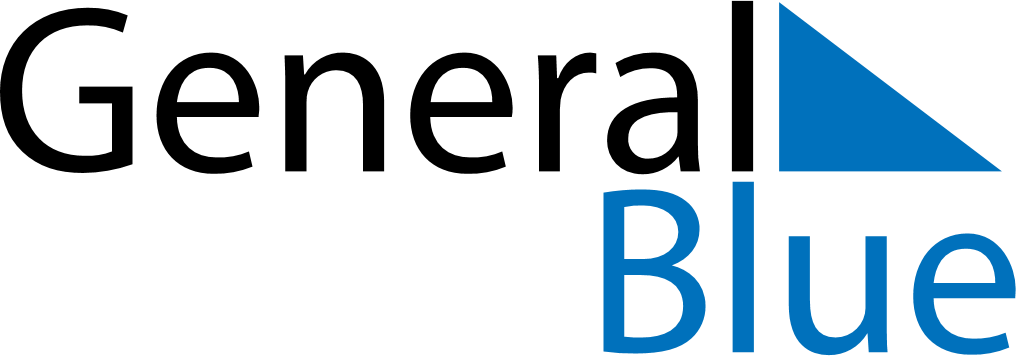 October 2024October 2024October 2024October 2024PeruPeruPeruMondayTuesdayWednesdayThursdayFridaySaturdaySaturdaySunday12345567891011121213Battle of Angamos1415161718191920212223242526262728293031